Пусть вашу доброту услышат детиПо всему Краснодарскому краю стартовала благотворительная акция «Пасхальный звон» в помощь детям с нарушениями слуха. Она продлится до 23 апреля. Символ акции - колокольчик, звон которого, благодаря вашей помощи, они могут услышать. Все средства, собранные во время Акции, будут направлены на оказание помощи детям с проблемами слуха для приобретения слуховых аппаратов, FM-систем, кохлеарных имплантантов.12 апреля на платановой аллее города Туапсе в рамках акции "Пасхальный звон" прошла выставка - ярмарка поделок. Где наши педагоги ДОУ, воспитанники и их родители  приняли участие.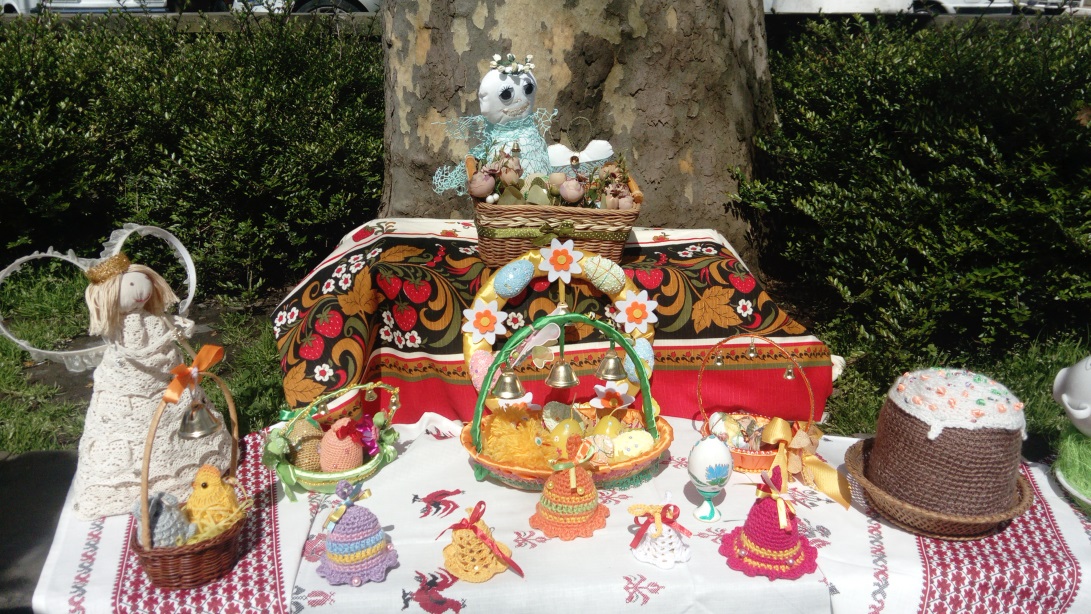 .